FACULTAD DE CIENCIAS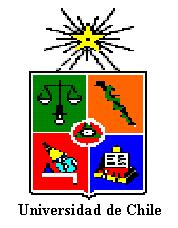 UNIVERSIDAD DE CHILE PROGRAMA DE ECOLOGÍA Y BIOLOGÍA EVOLUTIVACURSO ECOLOGÍA DE POBLACIONES PROGRAMA 2017Equipo docente:Profesores Coordinadores: 	Ramiro Bustamante (RB), Rodrigo Ramos (RR)Profesores Invitados:   		Carezza Botto (CB), Gonzalo Robledo (GR)Horario:	Viernes 9:30 - 13:30 y 14:30-18:00Sala:	Por definirAyudante: 	Estefany Goncalves (EG)Descripción del curso:La Ecología de Poblaciones estudia los cambios en la distribución y abundancia de individuos de una población en función de las condiciones ambientales y/o atributos individuales. Este curso estará orientado hacia el estudio de la teoría Y casos que explican y/o predicen los cambios de abundancia y estructura de las poblaciones en el tiempo y en el espacio. Referentes conceptuales claves en este curso son: ciclos de vida, nicho ecológico, selección natural y sistemas dinámicos. Este curso consta de clases lectivas en las que se presentará y discutirá los conceptos generales del tema a tratar, talleres prácticos en que se desarrollarán ejercicios asistidos por computador, seminarios en base a lectura especializada, y desarrollo de proyectos temáticos con proyección de publicación.Evaluación:2 Pruebas Parciales (25% + 25%)Presentación de artículos científicos (10%)Presentación escrita y oral de trabajo temático (20%)Examen Oral  (20%)Criterio de aprobación:Promedio entre pruebas y examen ≥ 4.0 y promedio general ≥ 4.0.Exención de examen:Promedio entre pruebas ≥ 5.5. Se asigna ese promedio como nota de examen.Trabajos temáticos:Se espera que los estudiantes realicen un trabajo de revisión bibliográfica en un tópico determinado, previamente acordado, seguido de una acabada comprensión y síntesis del material junto a un aporte critico/creativo. Los resultados de este trabajo se comunicarán en forma oral y escrita. La comunicación oral deberá presentarse tipo conferencia durante máximo 30 minutos. La comunicación escrita deberá desarrollarse como potencial publicación en Revista Chilena de Historia Natural (RCHN). Las pautas de contenido y forma del escrito se regirán por las instrucciones a los autores de RCHN (15 páginas máximo). Los posibles tópicos a abordar son los siguientes: Mutualismos y antagonismos indirectosBases poblacionales de la teoría de nichoInteracción clima-dinámica poblacionalCanibalismo, consecuencias poblacionalesOmnivoría y depredación intragremioEscalamiento alométrico (atributos poblacionales) y ecología metabólicaAnálisis de Viabilidad Poblacional (base conceptual)Consecuencias poblacionales del forrajeo óptimoAnálisis de series de tiempo. Teoría y métodos Sincronía en atributos demográficos y dinámica poblacionalSelección natural y dinámica poblacionalModelos razón-dependientesModelos frecuencia-dependienteTeoría de Presupuesto Energético Dinámico Ecología espacial y autómatas celularesDinámicas fuente-sumidero: implicancias ecológicas y evolutivasAtributos de historia de vida e invasiones biológicasCronograma:Sesión HorarioTemaDocente31 MarzoMañanaPresentación del curso/IntroducciónRB/RR31 MarzoTardeIntroducciónRB7AbrilMañanaCrecimiento poblacional simple RR7AbrilTardeCrecimiento poblacional simple RR21Abril MañanaCrecimiento poblacional edad- y estado estructuradoRR21Abril TardeCrecimiento poblacional edad- y estado estructuradoRR28AbrilMañanaCompetencia intra-específicaEstocasticidad demográfica y ambiental RB28AbrilTardeElementos matemáticos para ecología de poblaciones. Sistemas dinámicos.GR5Mayo MañanaEstrategias de historia de vida - Tablas de vida - ciclos de vidaRB5Mayo TardeElementos matemáticos para ecología de poblaciones. Algebra de Matrices.GR12                  MayoMañanaMetapoblacionesRB12                  MayoTardeSeminario: Presentación de papers RB19MayoMañanaPrueba Parcial 119MayoTardeCompetencia inter-específicaRB26                  MayoMañanaDepredaciónRR26                  MayoTardeDepredación RR 2                 JunioMañanaHerbivoría RB 2                 JunioTardePresentación de avance trabajo final RB9                 JunioMañanaParasitismoCB9                 JunioTardeMutualismoEG hipo16JunioMañanaSeminario: Presentación papers RB16JunioTardeInteracciones multi-específicas RR23JunioMañanaSeminario: Presentación papers RB23JunioTardeLibre30JunioMañanaPrueba Parcial 230JunioTardeLibre7JulioMañanaPresentación de temasRB7JulioTardePresentación de temasRB14JulioMañanaExamen OralRB/RR14JulioTardeExamen OralRB/RR